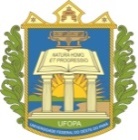 UNIVERSIDADE FEDERAL DO OESTE DO PARÁINSTITUTO DE CIÊNCIAS DA SOCIEDADE - ICSPROGRAMA DE PÓS-GRADUAÇÃO EM CIÊNCIAS DA SOCIEDADE - PPGCSMESTRADO ACADÊMICO EM CIÊNCIAS DA SOCIEDADE DO ICS/UFOPAREGULAMENTAÇÃO PARA MATRÍCULA (ESPECIAL) DE ALUNOS EXTERNOS EM DISCIPLINAS DO PPGCS 2023.1- Requisitos: apresentar comprovante de matrícula em curso de PPG stricto sensu,  anuência do orientador e FORMULÁRIO DE MATRÍCULA, devidamente preenchido- Documentos adicionais OBRIGATÓRIOS (anexar no email): RG, CPF e DIPLOMA DE GRADUÇÃO- Procedimento de Solicitação: Através do e-mail da secretaria do programa: ppgc.secretaria@ufopa.edu.br- PERÍODO DE SOLICITAÇÃO DE MATRÍCULA: 			09 a 10/03/2023- Números de Vagas: 2 vagas em todas as disciplinas ofertadas em 2023.1, por ordem de sequência de solicitação.- Cada aluno poderá se matricular em apenas UMA disciplina optativa das linhas de pesquisa.- Atenção: Após preencher o FORMULÁRIO PARA MATRÍCULA ESPECIAL e MARCAR  A DISCIPLINA DESEJADA, converter em PDF para, então, enviar para o email supracitado. Santarém, 01 de março de 2023Rubens Elias da SilvaCoordenador do PPGCS/ICSPortaria 399/2022 de 06/12/2022 GR/UFOPAUNIVERSIDADE FEDERAL DO OESTE DO PARÁINSTITUTO DE CIÊNCIAS DA SOCIEDADE - ICSPROGRAMA DE PÓS-GRADUAÇÃO EM CIÊNCIAS DA SOCIEDADE - PPGCSMESTRADO ACADÊMICO EM CIÊNCIAS DA SOCIEDADE DO ICS/UFOPAFORMULÁRIO PARA MATRÍCULA ESPECIAL 2023.1	* Campo obrigatório.MARCAR  A(S) DISCIPLINA(S) DESEJADA(S)CPF:*Nome completo:*Nome da mãe:*Nome do pai:Email:*Tel. celular:*(   ) Gênero:*(  ) Masculino   (  ) Feminino(  ) Masculino   (  ) Feminino(  ) Masculino   (  ) FemininoData de Nascimento:*____/ ___ / ___________/ ___ / ___________/ ___ / _______Cor/Raça:*(  ) Amarelo (  ) brano (  ) indígena (  ) pardo (  ) preto (  ) Amarelo (  ) brano (  ) indígena (  ) pardo (  ) preto (  ) Amarelo (  ) brano (  ) indígena (  ) pardo (  ) preto Tipo da Escola de Ensino Médio:*Tipo da Escola de Ensino Médio:*(  ) Pública (  ) Privada (  ) Pública (  ) Privada Possui algum tipo de Necessidade Especial:*Possui algum tipo de Necessidade Especial:*Possui algum tipo de Necessidade Especial:*(  ) Sim  (  ) NãoRG:*Órgão de expecição:*UF:*Data da expedição:Instituição de Conclusão:*Curso:*Grau acadêmico:*(  ) Bacharelado (  ) Licenciatura (  ) Tecnológico Turno:*Ano de conclusão:*ItemCódigoDisciplinaTipoOpçPGCS0011DIREITOS HUMANOS DO CONSUMO E SUSTENTABILIDADEOptativaPGCS0009PLANEJAMENTO, FINANÇAS PÚBLICAS E DESENVOLVIMENTO ECONÔMICOOptativaPGCS0007DIREITOS HUMANOS E GESTÃO ALTERNATIVA DE CONFLITOSOptativaPGCS0015GESTÃO E ORDENAMENTO TERRITORIALOptativaPGCS0014ECONOMIA DO CRIME: TEORIA E PRÁTICAOptativa